ΥΠΕΥΘΥΝΗ ΔΗΛΩΣΗ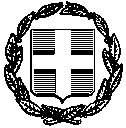 (άρθρο 8 Ν.1599/1986)Ημερομηνία:  12   / 7    / 17           Ο/H Δηλούσα            Εκτυπώνετε και υπογράφετε χειρόγραφα                                                                                                                                   (Υπογραφή)(1) Αναγράφεται από τον ενδιαφερόμενο πολίτη ή Αρχή ή η Υπηρεσία του δημόσιου τομέα, που απευθύνεται η αίτηση.(2) Αναγράφεται ολογράφως. (3) «Όποιος εν γνώσει του δηλώνει ψευδή γεγονότα ή αρνείται ή αποκρύπτει τα αληθινά με έγγραφη υπεύθυνη δήλωση του άρθρου 8 τιμωρείται με φυλάκιση τουλάχιστον τριών μηνών. Εάν ο υπαίτιος αυτών των πράξεων σκόπευε να προσπορίσει στον εαυτόν του ή σε άλλον περιουσιακό όφελος βλάπτοντας τρίτον ή σκόπευε να βλάψει άλλον, τιμωρείται με κάθειρξη μέχρι 10 ετών.                                                                                                                                  (4) Σε περίπτωση ανεπάρκειας χώρου η δήλωση συνεχίζεται στην πίσω όψη της και υπογράφεται από τον δηλούντα ή την δηλούσα. Η ακρίβεια των στοιχείων που υποβάλλονται με αυτή τη δήλωση μπορεί να ελεγχθεί με βάση το αρχείο άλλων υπηρεσιών          (άρθρο 8 παρ. 4 Ν. 1599/1986)ΠΡΟΣ(1):Αστυνομική Δ/νση ΠειραιάΑστυνομική Δ/νση ΠειραιάΑστυνομική Δ/νση ΠειραιάΑστυνομική Δ/νση ΠειραιάΑστυνομική Δ/νση ΠειραιάΑστυνομική Δ/νση ΠειραιάΑστυνομική Δ/νση ΠειραιάΑστυνομική Δ/νση ΠειραιάΑστυνομική Δ/νση ΠειραιάΑστυνομική Δ/νση ΠειραιάΑστυνομική Δ/νση ΠειραιάΑστυνομική Δ/νση ΠειραιάΑστυνομική Δ/νση ΠειραιάΑστυνομική Δ/νση ΠειραιάΟ – Η Όνομα:ΜαρίαΜαρίαΜαρίαΜαρίαΜαρίαΕπώνυμο:Επώνυμο:Επώνυμο:ΓεωργίουΓεωργίουΓεωργίουΓεωργίουΓεωργίουΓεωργίουΌνομα και Επώνυμο Πατέρα: Όνομα και Επώνυμο Πατέρα: Όνομα και Επώνυμο Πατέρα: Όνομα και Επώνυμο Πατέρα: Αθανάσιος ΓεωργίουΑθανάσιος ΓεωργίουΑθανάσιος ΓεωργίουΑθανάσιος ΓεωργίουΑθανάσιος ΓεωργίουΑθανάσιος ΓεωργίουΑθανάσιος ΓεωργίουΑθανάσιος ΓεωργίουΑθανάσιος ΓεωργίουΑθανάσιος ΓεωργίουΑθανάσιος ΓεωργίουΌνομα και Επώνυμο Μητέρας:Όνομα και Επώνυμο Μητέρας:Όνομα και Επώνυμο Μητέρας:Όνομα και Επώνυμο Μητέρας:Μελπομένη ΑθανασίουΜελπομένη ΑθανασίουΜελπομένη ΑθανασίουΜελπομένη ΑθανασίουΜελπομένη ΑθανασίουΜελπομένη ΑθανασίουΜελπομένη ΑθανασίουΜελπομένη ΑθανασίουΜελπομένη ΑθανασίουΜελπομένη ΑθανασίουΜελπομένη ΑθανασίουΗμερομηνία γέννησης(2): Ημερομηνία γέννησης(2): Ημερομηνία γέννησης(2): Ημερομηνία γέννησης(2): έξι πρώτου χίλια εννιακόσια ογδόντα τρίαέξι πρώτου χίλια εννιακόσια ογδόντα τρίαέξι πρώτου χίλια εννιακόσια ογδόντα τρίαέξι πρώτου χίλια εννιακόσια ογδόντα τρίαέξι πρώτου χίλια εννιακόσια ογδόντα τρίαέξι πρώτου χίλια εννιακόσια ογδόντα τρίαέξι πρώτου χίλια εννιακόσια ογδόντα τρίαέξι πρώτου χίλια εννιακόσια ογδόντα τρίαέξι πρώτου χίλια εννιακόσια ογδόντα τρίαέξι πρώτου χίλια εννιακόσια ογδόντα τρίαέξι πρώτου χίλια εννιακόσια ογδόντα τρίαΤόπος Γέννησης:Τόπος Γέννησης:Τόπος Γέννησης:Τόπος Γέννησης:ΠειραιάςΠειραιάςΠειραιάςΠειραιάςΠειραιάςΠειραιάςΠειραιάςΠειραιάςΠειραιάςΠειραιάςΠειραιάςΑριθμός Δελτίου Ταυτότητας:Αριθμός Δελτίου Ταυτότητας:Αριθμός Δελτίου Ταυτότητας:Αριθμός Δελτίου Ταυτότητας:ΑΙ000000ΑΙ000000ΑΙ000000Τηλ:Τηλ:6900 000 0006900 000 0006900 000 0006900 000 0006900 000 0006900 000 000Τόπος Κατοικίας:Τόπος Κατοικίας:ΠειραιάςΠειραιάςΠειραιάςΟδός:ΚύπρουΚύπρουΚύπρουΚύπρουΚύπρουΑριθ: 0ΤΚ:000 00Αρ. Τηλεομοιότυπου (Fax):Αρ. Τηλεομοιότυπου (Fax):Αρ. Τηλεομοιότυπου (Fax):	 --	 --	 --	 --	 --Δ/νση Ηλεκτρ. Ταχυδρομείου(Εmail):Δ/νση Ηλεκτρ. Ταχυδρομείου(Εmail):000@yahoo.gr000@yahoo.gr000@yahoo.gr000@yahoo.gr000@yahoo.gr000@yahoo.grΜε ατομική μου ευθύνη και γνωρίζοντας τις κυρώσεις (3), που προβλέπονται από τις διατάξεις της παρ. 6 του άρθρου 22 του Ν. 1599/1986, δηλώνω ότι: (4)μου έκλεψαν την τσάντα μου στην οδό Κύπρου, Πειραιάς, την 12/7/2017. Περιείχε την αστυνομική μου ταυτότητα με αριθμό ΑΙ000000 και το δίπλωμα οδήγησής μου με αριθμό 000000000.